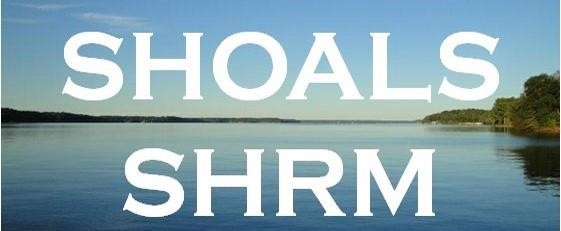 Shoals SHRM – Board Meeting Teams WebinarMeeting Minutes 3/15/2021Call To Order at Meeting was called to order at by Crystal Wilson Attendance Crystal Wilson President, Christina Lewis Finance officer, Meghan Fike, Administrator officer, Matt Oglesby Student Liaison, Kim Lafevor Legislative Director, Jessica Sanderson Membership Director(did not attend)Committee Members Topic Discussion Call to order Matt Oglesby won a SHRM Foundation Scholarship. There are upcoming deadlines for 2021 scholarship on the SHRM foundation websiteMatt is applying for another scholarship to go towards his doctoral degree.  Paid for Meghan Fike SHRM dues - $219Jessica Sanderson suggests a membership referral program (we could give the current paid members a free 2022 membership for referring 3 new paid members in 2021.Dual MembershipMembers can sign up and SHRM will automatically add and link members to our chapter and send Crystal an email with all contact information.  This is a free service for 100% SHRM Chapters.  We will not have to send SHRM a roster, they will send us one.  Crystal has been watching webinars about this free service.  New Field Services Director – Gloria Sinclair MillerLegislative Update – Kim LaFevor UpdateSHRM A-Team member. Sign up here! Take Action Download the APPhttp://www.advocacy.shrm.org/about?0Legislative Update – Kim LaFevorAll Hill Visit have been postponed until further notice2/17 & 2/18 2021Hill visits may resume in the fall of 20212 day virtual conference Strategic HRM Pragmatic Lessons for Effectively Leading Change During Crisis & HR Student SHRM Case Competition128 attended; 19 speakers; 9 judgesStudent Affairs – Chapter AdvisorsNew student SHRM national rates increase in 2020 to $49Student Affairs – Matt Oglesby Matt update on UNA student chapter: --Election of officers --Biweekly meetings on campus  --HR networking luncheons  --Company tours --Study Abroad  Student Chapter Logo and promotional materials working to completeMatt has conducted 3 UNA/SHRM Zoom Virtual Meetings – 30 min Q&A session with an HR professional (Rob Hildreth, Emily Beavers, Jenny Clark)Students have been logging on to our monthly SHRM meetings as part of their class grade.Recruiting blitz for officers is coming upStudy Abroad trips may resume Summer 2022; College of Business students are going to Washington DC – Summer 2021Income Statement/Finances-Christina Lewis9/2020SHRM Deposit for membership $425.00 on March 5Q2 Financial Support Program100% Chapters: $6.25 per SHRM Professional Member primarily coded* to your Chapter at the end of each calendar quarter. Paid quarterly and totaling $25 per year.Christina Lewis present the Income Statement for September 2020 Previous Balance - $ 11,335.85Current Balance - $ 10,314.84 Current Balance - $10,975.84Keeping up with Jan 1 beginning and Dec 31 ending balance This is required for SHRM affiliation Joshua sky presentation fee $50.00Shoals Scholar Dollars 2021Do we want to donate in 2021?Do we want to donate in 2021?Membership Roster=61 membersSquareup-credit/debit card payment(charges a fee so you don’t receive the full amount of the payment) $3.93SHRM Dual Membership for Paid members will receive a free 2021 $50 membership at no additional cost(if we meet in person there will be a $15 food cost for anyone attending)When requested submit Chapter Membership Roster to Kevin Abbed (kevin.abbed@shrm.org members must be SHRM National Members61 Current members  2 New members Robin MontgomeryAlma LandaverdeCarl CollinsMembership Cost 2021  January 1 - December 31, 2021Membership –$50 This is required for SHRM affiliationWhen requested submit Chapter Membership Roster to Kevin Abbed (kevin.abbed@shrm.org members must be SHRM National Members61 Current members  2 New members Robin MontgomeryAlma LandaverdeCarl CollinsMembership Cost 2021  January 1 - December 31, 2021Membership –$50 This is required for SHRM affiliationCollege Relations – Budget Matt Oglesby UNA Student Chapter 2021-BudgetKim LaFevor Student 2021- BudgetMatt Oglesby UNA Student Chapter 2021-BudgetKim LaFevor Student 2021- BudgetSponsorship Info Paid Sponsorships Paid Sponsorships SHRM Foundation Change  https://www.shrm.org/foundation/Pages/Donate-Now.aspxNew Fundraising website for chapters and state council https://shrm.org/foundation/about/Pages/GiveSmartSupporting and promote SHRM Foundation Initiative - SHRM Foundation $Change$ -   Make SHRM Foundation $1000 October 2021This is required for SHRM affiliationSupporting and promote SHRM Foundation Initiative - SHRM Foundation $Change$ -   Make SHRM Foundation $1000 October 2021This is required for SHRM affiliation2021 ALSHRM HAS ASK CRYSTAL WILSON TO BE THE SHRM FOUNDATION DIRECTOR FOR THE STATE2021 ALSHRM HAS ASK CRYSTAL WILSON TO BE THE SHRM FOUNDATION DIRECTOR FOR THE STATE1/21/2021 ALSHRM Board meetingMembership Social EventsCanceled until further noticeMembership Social EventsCanceled until further noticeLooking at setting up small social events throughout the year for 2021 Venue include the Marriott any other ideas (members and guest would pay for their food and drinks)Meeting Credits Meeting Credits Crystal Wilson has been submitting certification credits for meetings and conferences.  HRCI & SHRM UNA/SHRM Certification Study Group 2020 https://www.shrm.org/certification/about/Pages/default.aspxCompleted in May 2020UNA/SHRM Certification Study Group 2020 https://www.shrm.org/certification/about/Pages/default.aspxCompleted in May 2020Each instructor must be SHRM Certified SHRM certification exam window is Instructors: Crystal Wilson, Ashley Butler, Rob Hildreth, Carol Underwood 8 Students Spring 2021 TermPromoting SHRM Certification This is required for SHRM affiliationBoard Member Elections/Chapter Leader Information Form CLIFhttps://fs16.formsite.com/robgatesshrmorg/form8/index.htmlBoard Member Elections/Chapter Leader Information Form CLIFhttps://fs16.formsite.com/robgatesshrmorg/form8/index.htmlSubmit board members online November 2021This is required for SHRM affiliation SHAPE -Completedhttps://drive.google.com/file/d/1WYhBfdWx96gkc1-ONk8iJkazhvwtqp33/viewSHAPE -Completedhttps://drive.google.com/file/d/1WYhBfdWx96gkc1-ONk8iJkazhvwtqp33/viewSHAPE deadline is January 31, 2021 for our chapter initiatives. Completed Search for SHRM VLRC, may have to enter Shape in the search engine on the website for correct year 2019.  7-10 questions, Required for SHRM AffiliationsUpcoming Board Meetings 1/20214/2021Upcoming Board Meetings 1/20214/2021This is required for SHRM affiliation SHRM Annual Conference 2021SHRM Annual Conference 2021Promote SHRM Conference https://annual.shrm.org/Chicago Illinois June 20-23 2021 This has been changed to September 9 – 12 in Las Vegas.  This is required for SHRM affiliationCommunication OfficerCommunication Officer-Update, Social Medial, FlyersBoard Member Perks Chapter will pay for Board members to attend UNA conference. if they chose to attend and their company will not payPresident, President Elect/Vice/ Past President, Finance officer, Administrative officer, Communication officer, Legislative and Student Liaison board memberChapter will pay for Board members to attend UNA conference. if they chose to attend and their company will not payPresident, President Elect/Vice/ Past President, Finance officer, Administrative officer, Communication officer, Legislative and Student Liaison board memberWebinars & SHRM WEBINARS Crystal has been sending out relevant webinars to the group https://www.shrm.org/learningandcareer/learning/webcasts/pages/default.aspxCrystal has been sending out relevant webinars to the group https://www.shrm.org/learningandcareer/learning/webcasts/pages/default.aspxUpcoming Meetings 2021 Speakers Needed: January 2021-December 2021Speaker Ideas -  HR Panel (3 or 4 people) with predetermined questions NEED TO ADD A ETHICS TOPIC & SPEAKER FOR NEW HRCI CREDITS Thursday January 14, 2021, Building Trust Crystal WilsonThursday February 11, 2020-Legal update Carr and AllisonThursday March 11, 2021, Joshua Sky Performance Management Thursday April 8, 2021, Donna Pearson Safety updateALSHRM State Conference May 4-5 2021 Birmingham, AL  Thursday May 13, 2021, Keith Bray Identity Theft and FraudThursday June 10, 2021 – Kim LaFevor Business Continuity Tentative Conference for Tuesday August 10, 2021??? Thursday September 9, 2021 – Matt Oglesby Ethical Leadership (Value Based Leadership StylesThursday October 14, 2021, Thursday November 11, 2021 Thursday January 14, 2021, Building Trust Crystal WilsonThursday February 11, 2020-Legal update Carr and AllisonThursday March 11, 2021, Joshua Sky Performance Management Thursday April 8, 2021, Donna Pearson Safety updateALSHRM State Conference May 4-5 2021 Birmingham, AL  Thursday May 13, 2021, Keith Bray Identity Theft and FraudThursday June 10, 2021 – Kim LaFevor Business Continuity Tentative Conference for Tuesday August 10, 2021??? Thursday September 9, 2021 – Matt Oglesby Ethical Leadership (Value Based Leadership StylesThursday October 14, 2021, Thursday November 11, 2021When To Resume In Person Meetings?Should we have in-person meetings Fall 2021?  Will First Metro be open?We need to check on zoom capability for in-person meetings.  